29.12.2017											         № 1454						г. СевероуральскО приведении размеров должностных окладов и ежемесячной надбавки к должностному окладу за классный чин муниципальных служащих органов местного самоуправления в соответствие с решением Думы Североуральского городского округа от 27.12.2017 № 42 «Об утверждении Положения об оплате труда выборных должностных лиц местного самоуправления Североуральского городского округа, депутатов Думы Североуральского городского округа, осуществляющих свои полномочия на постоянной основе, муниципальных служащих, лиц, исполняющих обязанности по техническому  обеспечению деятельности органов местного самоуправления Североуральского городского округа». Руководствуясь федеральными законами от 06 октября 2003 года № 131-ФЗ «Об общих принципах организации местного самоуправления в Российской Федерации», от 02 марта 2007 года № 25-ФЗ «О муниципальной службе в Российской Федерации», Законом Свердловской области от 29 октября 2007 года № 136-ОЗ «Об особенностях муниципальной службы на территории Свердловской области», Уставом Североуральского городского округа, решением Думы Североуральского городского округа от 27.12.2017 № 42 «Об утверждении Положения об оплате труда выборных должностных лиц местного самоуправления Североуральского городского округа, депутатов Думы Североуральского городского округа, осуществляющих свои полномочия на постоянной основе, муниципальных служащих, лиц, исполняющих обязанности по техническому обеспечению деятельности органов местного самоуправления Североуральского городского округа», постановлениями Администрации Североуральского городского округа от 01.10.2015 №1631 «Об утверждении Положения об оплате труда работников муниципального казенного учреждения «Центр муниципальных расчетов», от 01.10.2015 № 1632 «Об утверждении Положения об оплате труда работников муниципального казенного учреждения «Централизованная бухгалтерия учреждений образования» Администрация Североуральского городского округаПОСТАНОВЛЯЕТ:1. Руководителям функциональных, отраслевых органов Администрации Североуральского городского округа:1) утвердить штатные расписания с 01 января 2018 года по согласованию с Главой Североуральского городского округа в соответствии с решением Думы Североуральского городского округа от 27.12.2017 № 42 «Об утверждении Положения об оплате труда выборных должностных лиц местного самоуправления Североуральского городского округа, депутатов Думы Североуральского городского округа, осуществляющих свои полномочия на постоянной основе, муниципальных служащих, лиц, исполняющих обязанности по техническому обеспечению деятельности органов местного самоуправления Североуральского городского округа»;2) установить размеры ежемесячных надбавок к должностному окладу за классный чин муниципальных служащих Североуральского городского округа в размерах, утвержденных решением Думы Североуральского городского округа от 27.12.2017 № 42 «Об утверждении Положения об оплате труда выборных должностных лиц местного самоуправления Североуральского городского округа, депутатов Думы Североуральского городского округа, осуществляющих свои полномочия на постоянной основе, муниципальных служащих, лиц, исполняющих обязанности по техническому обеспечению деятельности органов местного самоуправления Североуральского городского округа «2. Увеличить (индексировать) с 01 января 2018 года в 1,1 раза размеры должностных окладов работников учреждений, осуществляющих бухгалтерское обслуживание органов местного самоуправления Североуральского городского округа (муниципальные казенные учреждения «Центр муниципальных расчетов», «Централизованная бухгалтерия учреждений образования»).3. Контроль за исполнением настоящего постановления оставляю за собой.4. Опубликовать настоящее постановление на официальном сайте Администрации Североуральского городского округа.Глава Североуральского городского округа					  В.П. Матюшенко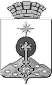 АДМИНИСТРАЦИЯ СЕВЕРОУРАЛЬСКОГО ГОРОДСКОГО ОКРУГАПОСТАНОВЛЕНИЕ